REPUBLIQUE DU SENEGAL	           Genève, le 14 mai 2018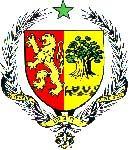               UN PEUPLE - UN BUT - UNE FOI              ------------------------------------     MISSION PERMANENTE AUPRES DEL’OFFICE DES NATIONS UNIES A GENEVE				              --------------------------------   AMBASSADE DU SENEGAL EN SUISSE30e session Examen Périodique Universel (EPU), du 07 au 18 mai 2018        PROJET DE DECLARATION DU SENEGAL                                                                                          A L’EXAMEN PERIODIQUE UNIVERSEL DE LA FEDERATION DE RUSSIE       Le Sénégal souhaite une chaleureuse bienvenue à la délégation de la Fédération de Russie pour la présentation exhaustive du rapport national au titre de cette 30eme session de l’EPU et félicite le Gouvernement russe pour ses efforts en matière de promotion des droits de l’Homme depuis son passage au second cycle de l’EPU en 2013. Le Sénégal voudrait saluer le renforcement du cadre normatif et institutionnel de la Fédération de Russie suite à la création du poste de commissaire aux droits de l’enfant aux niveaux fédéral et régional, l’achèvement de la mise en place du réseau complet de commissaires régionaux aux droits de l’homme dans les 85 entités constitutives ainsi que l’allégement du code pénal russe pour le rendre moins répressif.Nous souhaitons aussi mettre en exergue les mesures prises par le Gouvernement russe pour être partie à plusieurs instruments internationaux européens relatifs aux droits de l’homme.Ma délégation se réjouit de ces efforts et formule les recommandations, ci-après :Continuer à prévenir les actes de discrimination raciale dans le sport et  ceux visant les étrangers,Envisager de ratifier la Convention internationale sur la protection des droits de tous les travailleurs migrants et des membres de leur famille,Envisager de ratifier le Protocole facultatif se rapportant à la Convention contre la torture et autres peines ou traitements cruels, inhumains ou dégradantsPour conclure, le Sénégal souhaite plein succès à la fédération de Russie dans la mise en œuvre des recommandations acceptées.Je vous remercie.